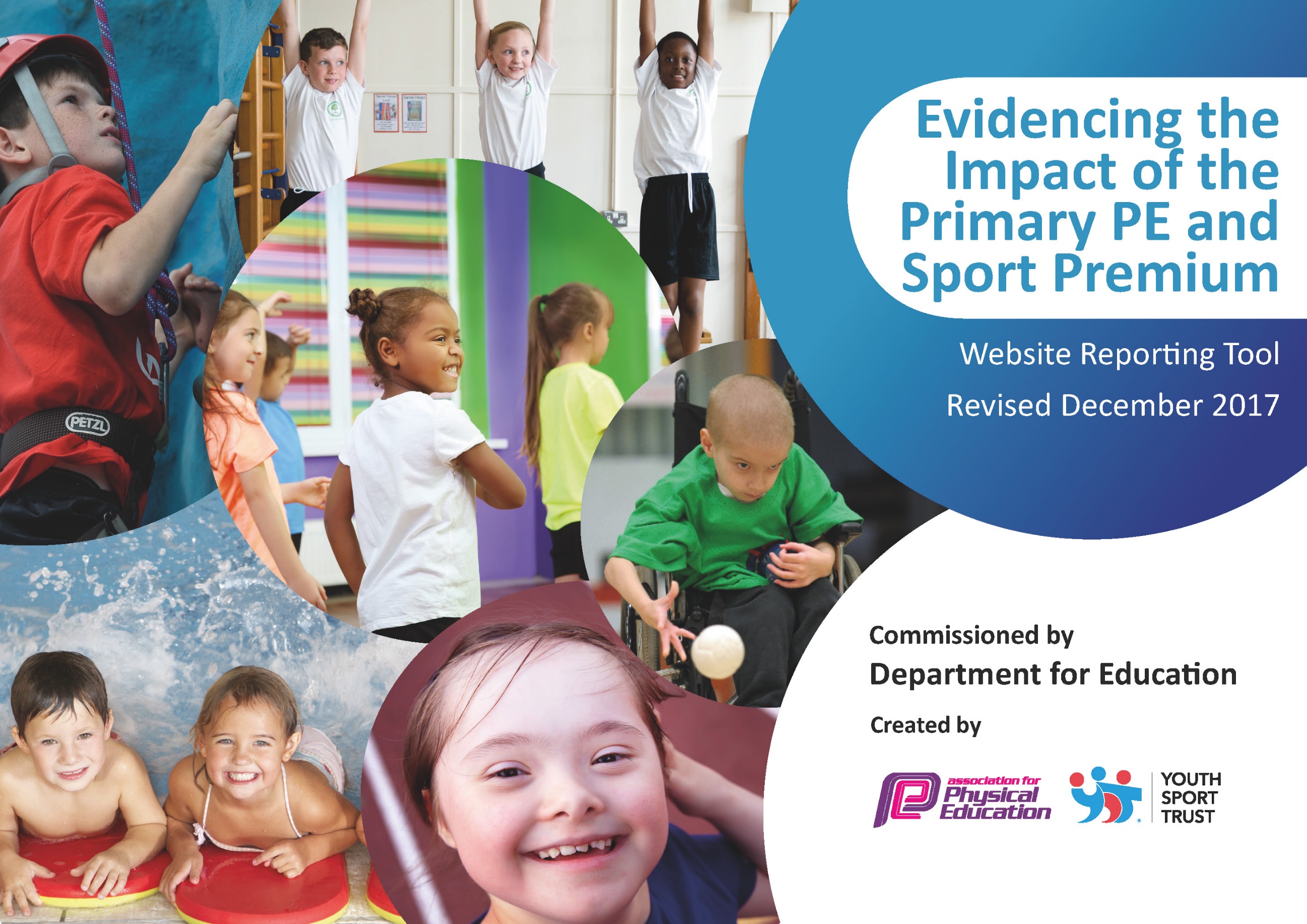 Schools must use the funding to make additional and sustainable improvements to the quality of PE and sport they offer. This means that you should use the Primary PE and Sport Premium to:develop or add to the PE and sport activities that your school already offersbuild capacity and capability within the school to ensure that improvements made now will benefit pupils joining the school in future years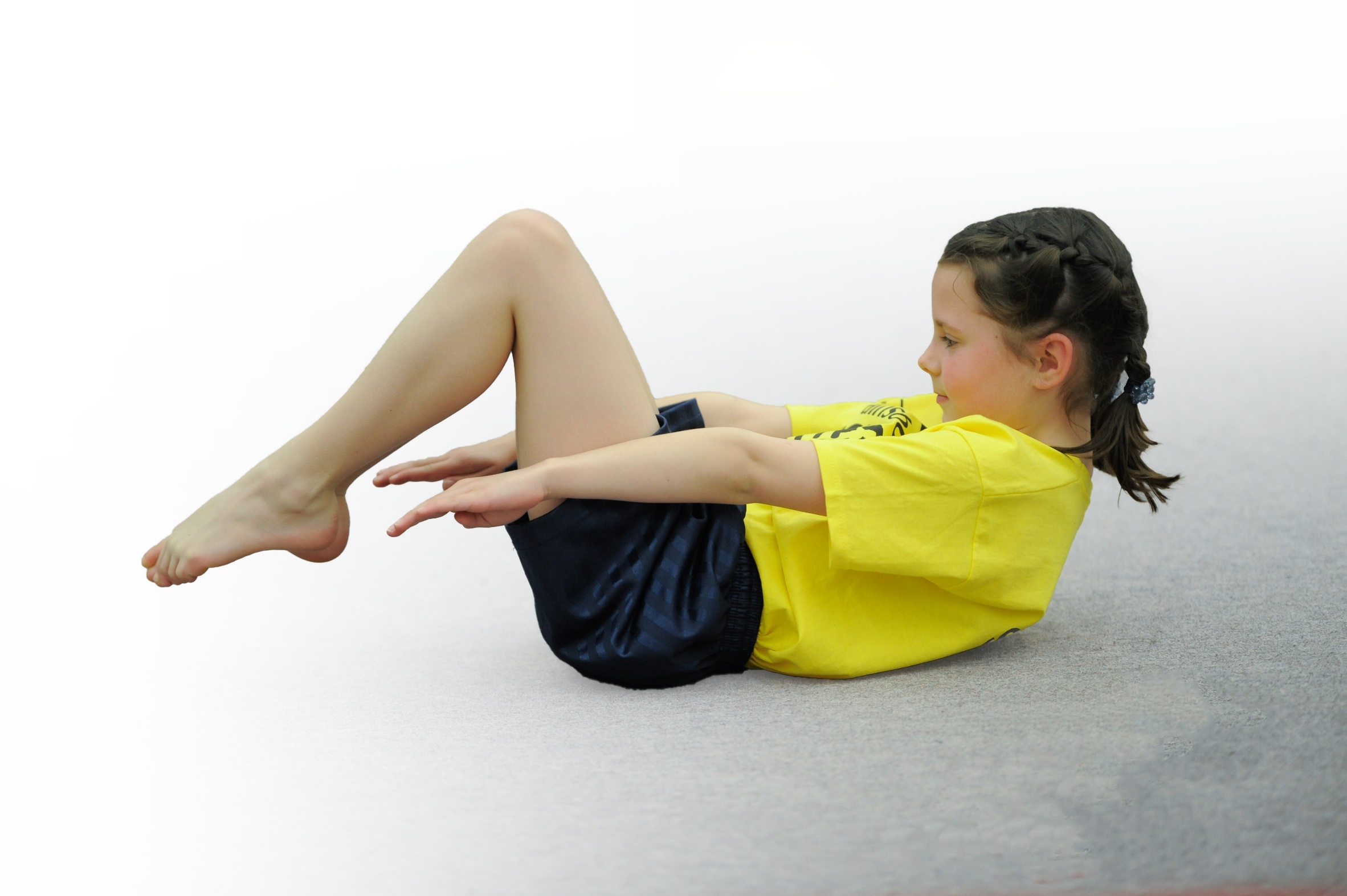 Please visit gov.uk for the revised DfE guidance including the 5 key indicators across which schools should demonstrate an improvement. This document will help you to review your provision and to report your spend. DfE encourages schools to use this template as an effective way of meeting the reporting requirements of the Primary PE and Sport Premium.We recommend you start by reflecting on the impact of current provision and reviewing the previous spend.Under the Ofsted Schools Inspection Framework, inspectors will assess how effectively leaders usethe Primary PE and Sport Premium and measure its impact on outcomes for pupils, and how effectively governors hold them to accountfor this. Schools are required to publish details of how they spend this funding as well as on the impact it has on pupils’ PEand sport participation and attainment.We recommend regularly updating the table andpublishing it on your website as evidenceof your ongoing review into how you are using the moneyto secure maximum, sustainable impact. To see an example of how to complete the table please click HERE.*Schools may wish to provide this information in April, just before the publication deadline.Key achievements to date:Areas for further improvement and baseline evidence of need:- Reaching a number of City Wide finals, and winning a place at the Summer and Winter School Games. - Maintaining a range of activities available to children after-school through clubs and competitions. - Daily Mile continues to be a success across school. - Allow time to develop staff confidence by delivering in house CPD sessions using PE specialist teachers and TA's. 6 weeks, 2 observations, 2 team teach, 2 observations. - Improve regularity of PE Kit.- More inter school competitions, build links with local schools to provide another level of competition for all children.Meeting national curriculum requirements for swimming and water safetyPlease complete all of the below*:What percentage of your current Year 6 cohort swim competently, confidently and proficiently over a distance of at least 25 metres?76.47%What percentage of your current Year 6 cohort use a range of strokes effectively [for example, front crawl, backstroke and breaststroke]76.47%What percentage of your current Year 6 cohort perform safe self-rescue in different water-based situations?N/ASchools can choose to use the Primary PE and Sport Premium to provide additional provision for swimming but this must be for activity over and above the national curriculum requirements. Have you used it in this way?NoAcademic Year: 2018/19Total fund allocated: £10,650Date Updated: 14/05/19Date Updated: 14/05/19Key indicator 1: The engagement of all pupils in regular physical activity – Chief Medical Officer guidelines recommend that primary school children undertake at least 30 minutes of physical activity a day in schoolKey indicator 1: The engagement of all pupils in regular physical activity – Chief Medical Officer guidelines recommend that primary school children undertake at least 30 minutes of physical activity a day in schoolKey indicator 1: The engagement of all pupils in regular physical activity – Chief Medical Officer guidelines recommend that primary school children undertake at least 30 minutes of physical activity a day in schoolKey indicator 1: The engagement of all pupils in regular physical activity – Chief Medical Officer guidelines recommend that primary school children undertake at least 30 minutes of physical activity a day in schoolPercentage of total allocation:Key indicator 1: The engagement of all pupils in regular physical activity – Chief Medical Officer guidelines recommend that primary school children undertake at least 30 minutes of physical activity a day in schoolKey indicator 1: The engagement of all pupils in regular physical activity – Chief Medical Officer guidelines recommend that primary school children undertake at least 30 minutes of physical activity a day in schoolKey indicator 1: The engagement of all pupils in regular physical activity – Chief Medical Officer guidelines recommend that primary school children undertake at least 30 minutes of physical activity a day in schoolKey indicator 1: The engagement of all pupils in regular physical activity – Chief Medical Officer guidelines recommend that primary school children undertake at least 30 minutes of physical activity a day in school%School focus with clarity on intended impact on pupils:Actions to achieve:Funding allocated:Evidence and impact:Sustainability and suggested next steps:Continuation / extension of established successful programme of change for life, breakfast, lunchtime and after school activities. With the addition of more physical activity within lessons and during school. Continue to fund current provision Including a Wed (staff meeting) ASC to be run by Manchester City, and a Thursday ASC for Key Steps Gymnastics. Update displays especially curriculum ones, continue celebration assemblies, links to healthy eating, change for life and cross curricular work etc (Forest School)School will continue to provide  coaches, to deliver breakfast, lunchtime and after-school clubs Purchased License for Maths of the Day, to encourage more teachers to utilize active maths lessons. £500 (Manchester City)£645Children fully engaged at lunchtimes in a range of activities.Numbers from ASC registers.Feedback from Children and Adults. What do you like about PE at school?“I like that we do different things every time.”“That we try new things”“It’s fun and it gets you energetic”Have you attended any ASC's? If so, what do you like about them.“Yes, table tennis I enjoyed versing other teams from different year groups”“Yes, I went to multi sports and I liked doing many different sports”Have more staff delivering ASC. Continue to use Daily Mile to increase PA levels. Key indicator 2: The profile of PE and sport being raised across the school as a tool for whole school improvementKey indicator 2: The profile of PE and sport being raised across the school as a tool for whole school improvementKey indicator 2: The profile of PE and sport being raised across the school as a tool for whole school improvementKey indicator 2: The profile of PE and sport being raised across the school as a tool for whole school improvementPercentage of total allocation:Key indicator 2: The profile of PE and sport being raised across the school as a tool for whole school improvementKey indicator 2: The profile of PE and sport being raised across the school as a tool for whole school improvementKey indicator 2: The profile of PE and sport being raised across the school as a tool for whole school improvementKey indicator 2: The profile of PE and sport being raised across the school as a tool for whole school improvement%School focus with clarity on intended impact on pupils:Actions to achieve:Funding allocated:Evidence and impact:Sustainability and suggested next steps:Using PE as a vehicle to be at the heart of British Values, supporting the whole school ethos. Whole school approach to PE & Swimming, and engagement in Physical Activity. Sports Leaders (Crew) new leaders to be trained to support intra school sports comps / lunchtimes/Before School. Sports leaders to develop in school competitions and assist with the delivery of sports day and fitness club. All certificates for sporting achievements to be handed out during celebration assemblies. Sportsman/woman of the year to be nominated and awarded to the outgoing year 6 children. Display all competition events on sports notice board and regularly update the sports blog.£320 (Trophies)Number of children regularly wearing appropriate PE kit. Continue to celebrate schools success within sports. Achieve school games Gold Mark. Maintain high standards within PESSP, ensure young leaders are developed year on year. Key indicator 3: Increased confidence, knowledge and skills of all staff in teaching PE and sportKey indicator 3: Increased confidence, knowledge and skills of all staff in teaching PE and sportKey indicator 3: Increased confidence, knowledge and skills of all staff in teaching PE and sportKey indicator 3: Increased confidence, knowledge and skills of all staff in teaching PE and sportPercentage of total allocation:Key indicator 3: Increased confidence, knowledge and skills of all staff in teaching PE and sportKey indicator 3: Increased confidence, knowledge and skills of all staff in teaching PE and sportKey indicator 3: Increased confidence, knowledge and skills of all staff in teaching PE and sportKey indicator 3: Increased confidence, knowledge and skills of all staff in teaching PE and sport%School focus with clarity on intendedimpact on pupils:Actions to achieve:Fundingallocated:Evidence and impact:Sustainability and suggestednext steps:Continue to support staff confidence, competence and subject knowledge through CPD and improved access to resources.Re-new license for PE Passport planning and assessment tool.Continue to audit and replenish PE equipment, using the sports leaders and staff to identify need for new equipment. Manchester City to deliver curriculum sessions Y1-Y6 to increase staff Knowledge & Confidence within PE.Send all NQT’s (5) on relevant CPD.Total Gymnastics to deliver Gymnastics one afternoon per week.  PE Lead to attend meetings throughout the year to keep staff updated on PESSP£300 (PE Passport)£500 (Equipment)£5,400 (Manchester City)£1500£100pw (12 Weeks)License for PE Passport has been renewed. This allows teachers in all years to have access to a range of planning that link directly from the curriculum and aims to improve children's physical literacy from EYFS to Year 6. Manchester City have been employed to deliver 1 day a week in EYFS/KS1/KS2.NQT's have attended PE CPD courses.Gymnastics Coach worked with Y1/2/5 to increase teacher confidence. Extend knowledge and understanding by continuing to train staff using the App. Subject leader to have time to team teach and observe. Teachers will also benefit from observing in MCFC sessions.Key indicator 4: Broader experience of a range of sports and activities offered to all pupilsKey indicator 4: Broader experience of a range of sports and activities offered to all pupilsKey indicator 4: Broader experience of a range of sports and activities offered to all pupilsKey indicator 4: Broader experience of a range of sports and activities offered to all pupilsPercentage of total allocation:Key indicator 4: Broader experience of a range of sports and activities offered to all pupilsKey indicator 4: Broader experience of a range of sports and activities offered to all pupilsKey indicator 4: Broader experience of a range of sports and activities offered to all pupilsKey indicator 4: Broader experience of a range of sports and activities offered to all pupils%School focus with clarity on intendedimpact on pupils:Actions to achieve:Fundingallocated:Evidence and impact:Sustainability and suggestednext steps:Continue the successful programme of extra-curricular activities and develop for specific groups (SEND/G&T). Girls fitness sessions:School to continue to fund a wide range of coaches and specialist coaches to inspire all groups of pupils G &T, motor skills, EAL, SEN.£400 (Thai Boxing Club)A Thai Boxing club set up to access previously inactive children. SEN children participated in inclusion festivals.Is there anything you would change about PE in school?“Add goal posts for goal keepers in football. Add weights and gym-like equipment.”Continue to advertise and promote a range of extra-curricular activities using pupil voice and School Games Calendar to tailor our offer. Key indicator 5: Increased participation in competitive sportKey indicator 5: Increased participation in competitive sportKey indicator 5: Increased participation in competitive sportKey indicator 5: Increased participation in competitive sportPercentage of total allocation:Key indicator 5: Increased participation in competitive sportKey indicator 5: Increased participation in competitive sportKey indicator 5: Increased participation in competitive sportKey indicator 5: Increased participation in competitive sport%School focus with clarity on intendedimpact on pupils:Actions to achieve:Fundingallocated:Evidence and impact:Sustainability and suggestednext steps:Continue to engage / expand fully with School Games competitions and develop intra school competitions. Promote local clubs allowing pathways for all children. School will continue to use the school budget to pay for additional hours to attend competitions, the running of the school mini bus & Taxis, coaches to support G & T practices and purchasing of equipment needed for competitions including inclusion activities.Developed new links within the MAT to take part in the Football tournament. £250 (taxis)Award of School Games Award.More inter-school events between local schools. Development of a cluster who can meet all year to develop competitions.Let children know about their local clubs as part of a display.Continued development of MAT competition calendar to include Rugby and Inclusion for 19/20. 